О публичных слушаниях по проекту решения Думы Пермского муниципального округа Пермского края «О бюджете Пермского муниципального округа на 2023 год и на плановый период 2024 и 2025 годов»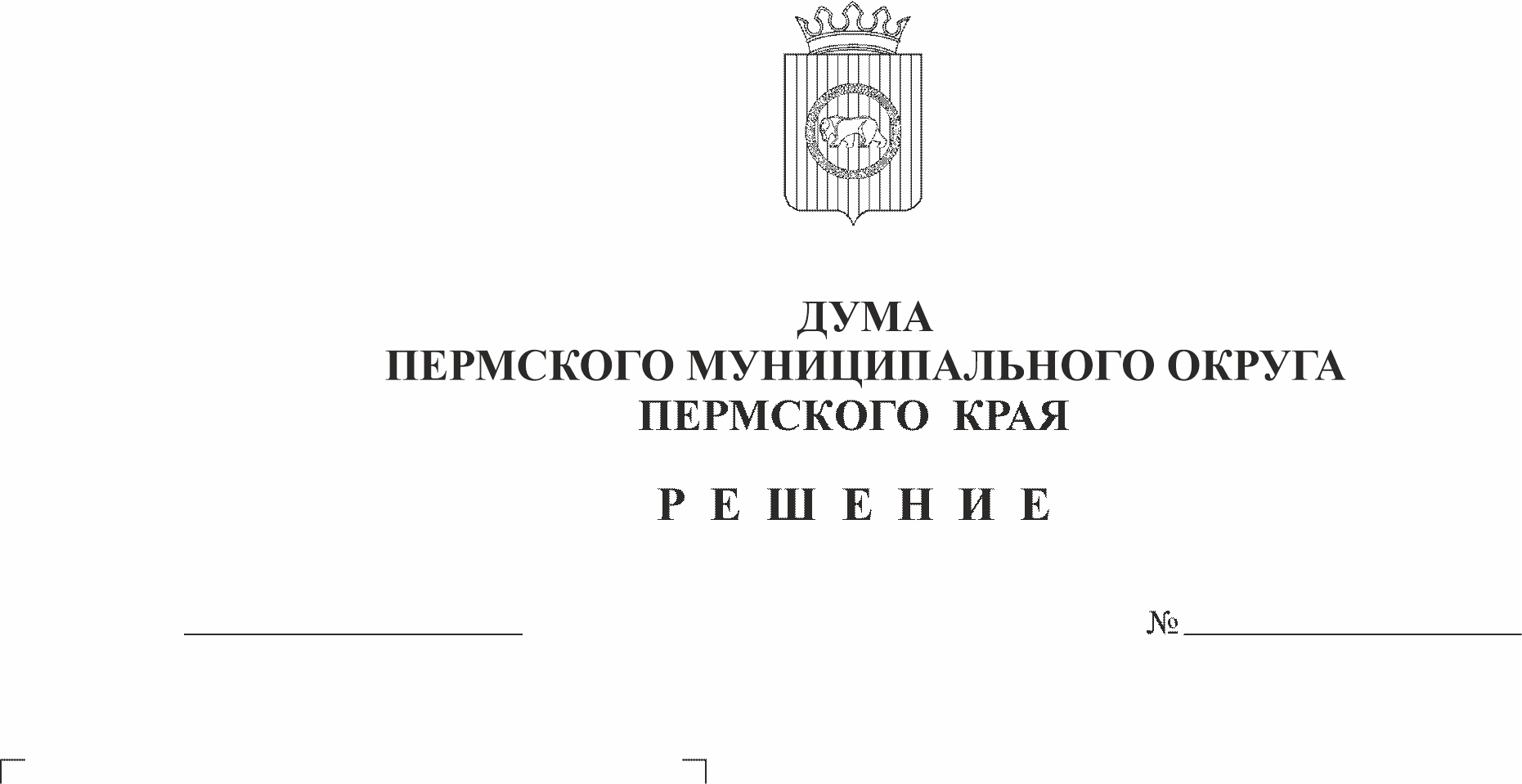 В соответствии с частью 3 статьи 28 Федерального закона от 06.10.2003 № 131-ФЗ «Об общих принципах организации местного самоуправления в Российской Федерации», пунктом 2.5 части 2 раздела 2 Положения о Думе Пермского муниципального округа Пермского края, утвержденного решением Думы Пермского муниципального округа Пермского края от 22.09.2022 № 6, частью 27 Положения о бюджетном процессе в Пермском муниципальном округе Пермского края, утвержденного решением Думы Пермского муниципального округа Пермского края от 22.09.2022 № 14, Положением об организации и проведении публичных слушаний в Пермском муниципальном округе Пермского края, утвержденным решением Думы Пермского муниципального округа Пермского края от 22.09.2022 № 10, Дума Пермского муниципального округа Пермского края РЕШАЕТ:1. Провести 06 декабря 2022 года публичные слушания по проекту решения Думы Пермского муниципального округа Пермского края «О бюджете Пермского муниципального округа на 2023 год и на плановый период 2024 и 2025 годов» в 16.15 час. по адресу: г. Пермь, ул. Верхне-Муллинская, дом 73 (в зале заседаний Думы Пермского муниципального округа Пермского края).2. Утвердить состав организационного комитета по подготовке и проведению публичных слушаний:- Д.В. Гордиенко – председатель Думы Пермского муниципального округа Пермского края;- С.А. Букина – заместитель председателя Думы Пермского муниципального округа Пермского края;- М.Ю. Скороходов – председатель комитета Думы Пермского муниципального округа Пермского края, по экономическому развитию, бюджету и налогам;- Т.Н. Гладких – заместитель главы администрации Пермского муниципального района;- С.В. Ермаков – заместитель главы администрации Пермского муниципального района, руководитель аппарата администрации Пермского муниципального района;- Ю.О. Шкарина – председатель Контрольно-счетной палаты Пермского муниципального района;- И.В. Вшивкова – консультант аппарата Земского Собрания Пермского муниципального района.3. Утвердить порядок учета предложений по вышеуказанному проекту решения Думы Пермского муниципального округа Пермского края и участия заинтересованных лиц в его обсуждении согласно приложению к настоящему решению.4. Организационному комитету по подготовке и проведению публичных слушаний обеспечить:4.1. организацию и проведение публичных слушаний;4.2. соблюдение требований законодательства, правовых актов Пермского муниципального округа Пермского края по организации и проведению публичных слушаний;4.3. информирование заинтересованных лиц о дате, времени и месте проведения публичных слушаний;4.4. опубликование и размещение настоящего решения и проекта решения Думы Пермского муниципального округа Пермского края «О бюджете Пермского муниципального округа на 2023 год и на плановый период 2024 и 2025 годов»;   4.5. своевременную подготовку, опубликование и размещение заключения о результатах публичных слушаний.5. Опубликовать (обнародовать) настоящее решение в бюллетене муниципального образования «Пермский муниципальный округ» и разместить на официальном сайте Пермского муниципального округа в информационно-телекоммуникационной сети Интернет (www.permraion.ru).6. Настоящее решение вступает в силу со дня его опубликования.7. Контроль исполнения настоящего решения возложить на комитет Думы Пермского муниципального округа Пермского края по экономическому развитию, бюджету и налогам.Председатель ДумыПермского муниципального округа                                                      Д.В. ГордиенкоИ.п. главы муниципального округа -главы администрации Пермскогомуниципального округа                                                                             В.Ю. ЦветовПриложение к решению Думы Пермского муниципального округа Пермского края                                                                                            от 24.11.2022 № 34 Порядок учета предложений по проекту решения Думы Пермского муниципального округа Пермского края «О бюджете Пермского муниципального округа на 2023 год и на плановый период 2024 и 2025 годов»1. Предложения к проекту решения Думы Пермского муниципального округа Пермского края «О бюджете Пермского муниципального округа на 2023 год и на плановый период 2024 и 2025 годов» принимаются от граждан, постоянно проживающих на территории Пермского муниципального округа Пермского края и достигших 18 лет, представителей общественных организаций Пермского муниципального округа Пермского края и иных лиц, заинтересованных в проекте муниципального правового акта (далее – заинтересованные лица).2. Предложения заинтересованных лиц принимаются со дня опубликования проекта решения Думы Пермского муниципального округа Пермского края «О бюджете Пермского муниципального округа на 2023 год и на плановый период 2024 и 2025 годов» (далее – проект решения Думы Пермского муниципального округа Пермского края) по 05 декабря 2022 года включительно. Предложения заинтересованных лиц, направленные по истечение указанного срока, не рассматриваются.3. Предложения заинтересованных лиц вносятся только в отношении проекта решения Думы Пермского муниципального округа Пермского края.4. Предложения направляются в письменном виде по форме согласно приложению к настоящему Порядку.5. Предложения к проекту решения Думы Пермского муниципального округа Пермского края принимаются организационным комитетом по подготовке и организации проведения публичных слушаний в рабочие дни с 8.00 до 12.00 и с 13.00 до 16.00 по адресу: г. Пермь, ул. Верхнемуллинская, 73, тел. 296-30-37, либо направляются по почте по указанному адресу с пометкой на конверте «В организационный комитет по подготовке и организации проведения публичных слушаний по проекту решения Думы Пермского муниципального округа Пермского края «О бюджете Пермского муниципального округа на 2023 год и на плановый период 2024 и 2025 годов» либо направляются посредством официального сайта Пермского муниципального округа в информационно-телекоммуникационной сети Интернет (www.permraion.ru).6. Участие заинтересованных лиц в обсуждении проекта решения Думы Пермского муниципального округа Пермского края, принятие и рассмотрение поступивших предложений проводится в порядке, установленном Положением об организации и проведении публичных слушаний в Пермском муниципальном округе Пермского края.   Приложение к Порядку учета предложений по проекту решения Думы Пермского муниципального округа Пермского краяФамилия, имя, отчество ______________________________________________Год рождения _______________________________________________________Адрес места жительства ______________________________________________Личная подпись и дата _______________________________________________№п/пПунктРедакция проектарешенияПредлагаемаяредакцияОбоснование